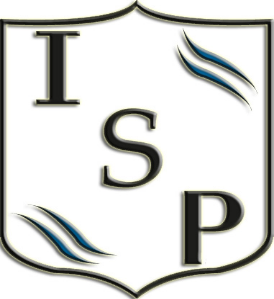 Instituto Superior Porteño Antropología Cultural – 4to año 2024Prof. Bárbara SchraiberFUNDAMENTACIÓN:El presente plan de trabajo se encuentra destinado a introducir a los estudiantes en las perspectivas que la Antropología ofrece en tanto Ciencia Social para la comprensión del mundo.  La Antropología como disciplina intenta colaborar en la comprensión de la realidad sociocultural a través de una mirada crítica y científica que habilite experiencias diversas. El énfasis de la asignatura estará puesto en dos ejes que necesariamente deben ser abordados en conjunto. El primero refiere a la Antropología como estudio de la otredad, alteridad o diversidad cultural. El segundo, versa sobre su “método” particular: la observación participante, que da cuenta de un modo distintivo de recolectar, analizar y exhibir los datos. Asimismo, los ejes mencionados serán complementados con el conocimiento del contexto histórico y social que permitió el desarrollo de la Antropología y las relaciones de esta ciencia con el campo científico general. La lectura de textos clásicos reconocidos junto con aquellos que evidencian la redefinición del campo disciplinar contribuirán a un conocimiento procesual de la Antropología en su diálogo con otras disciplinas del campo social y de las humanidades. En suma, es objetivo de este curso brindar herramientas conceptuales y metodológicas propias de la Antropología Cultural que permitan distintas posibilidades de acercamiento, comprensión y trabajo sobre las problemáticas culturales contemporáneas que acontecen en un espacio cultural heterogéneo y conflictivo. PROPÓSITOS:Proporcionar a los estudiantes un conocimiento crítico y comprensivo de las claves de la Antropología Cultural. Generar un ámbito propicio para el análisis de la reflexión y la discusión sobre la antropología y sus problemáticas. Brindar elementos que permitan profundizar la problemática de la cultura, la multiculturalidad, la interculturalidad y el control cultural en las sociedades contemporáneas.  OBJETIVOS:Se espera que los estudiantes logren:  Conocer y comprender las características de los problemas socio-antropológicos contemporáneos Desarrollar hábitos de reflexión, comparación, análisis y síntesis sobre las problemáticas en cuestión; Alcanzar hábitos en el empleo del lenguaje específico sobre la materia en particular y las Ciencias Sociales y Humanas en general.Identificar los mandatos sociales (de clase, de género, etarios) que los atraviesan e interpelan, y puedan problematizarlos desde una perspectiva antropológica.Desarrollar una mirada crítica sobre los discursos naturalizados y cristalizados en el llamado “sentido común”.Unidad 1: La Antropología como ciencia social1. Definición y objeto de estudio.2. Antecedentes históricos y distinción con otras disciplinas. 3. Conceptos principales: extrañamiento, alteridad, eurocentrismo y etnocentrismo.Unidad 2: De la antropología clásica a la antropología modernaPrincipales corrientes antropológicas: evolucionismo, funcionalismo y relativismo cultural.El método antropológico: etnografía y trabajo de campoAnálisis de casos: El etnógrafo y la niña Wichí, caso Cromañón, Damiana Kryygi.         Unidad 3: Raza y racismoHistoria y definición del concepto de racismo.Elementos del pensamiento racista. El racismo como un problema social e histórico.Racismo en Argentina: el mito de la Argentina blanca europea. Estudio de casos.Bibliografía:Unidad 1:Boivin, M., Rosato, A. y Arribas, V. (2007) “Introducción”. Constructores de Otredad. Una introducción a la Antropología Social y Cultural,  Buenos Aires, Antropofagia. Krotz, Esteban. 1994. “Alteridad y pregunta antropológica”. Alteridades 4(8): 5-11. Manual de Antropología (2000). Educación Adultos MEGCBA. Selección.Melgarejo, Mariana. 2018. Antropología Cultural. Buenos Aires, Ediciones del Aula taller. SelecciónMollison, J. (2015). Playground. Muestra fotográfica disponible en: https://www.jamesmollison.com/pla ygroundRestrepo, E. (2018): Etnografía: alcances, técnicas y éticas. Capítulo 1: Labor etnográfica. Bogotá.Ribeiro Lins, G. (1989) Descotidianizar. Extrañamiento y conciencia práctica, un ensayo sobre la perspectiva antropológica. Fragmentos.Material del EAAF: https://eaaf.org/Unidad 2:Bourgois, P. En busca de respeto: vendiendo crack en Harlem. SelecciónManual de Antropología (2000). Educación Adultos MEGCBA. Selección.Melgarejo, Mariana. 2018. Antropología Cultural. Buenos Aires, Ediciones del Aula taller. SelecciónGobierno de la Ciudad de Buenos Aires. Formación ética y ciudadana: diversidad e interculturalidad: identidad y derechos. - 1a edición para el profesor - Ciudad Autónoma de Buenos Aires: Gobierno de la Ciudad de Buenos Aires. Ministerio de Educación e Innovación, 2018. Libro digital, PDF - (Profundización NES) En: file:///C:/Users/usuario/Desktop/LANGE%20LEY/FEC/profnes_feyc_-_diversidad_e_interculturalidad_-_docentes_-_final.pdfPrograma Nacional de Educación Sexual Integral y Plan ENIA (2021): Clase Nro. 2: Masculinidades diversas en la escuela. Curso virtual: ESI en la escuela: el abordaje pedagógico del Embarazo No Intencional en la Adolescencia (ENIA) II. Buenos Aires: Ministerio de Educación de la Nación. Restrepo, E. (2018): Etnografía: alcances, técnicas y éticas. Capítulo 1: Labor etnográfica. Bogotá.Ribeiro Lins, G. (1989) Descotidianizar. Extrañamiento y conciencia práctica, un ensayo sobre la perspectiva antropológica. Fragmentos.Zenobi, D. El antropólogo como espía. El caso de Cromañon. Selección.Unidad 3:Manual de Antropología (2000). Educación Adultos MEGCBA. Selección.Melgarejo, M. (2018). Antropología Cultural. Buenos Aires, Ediciones del Aula taller. Apuntes de la Cátedra Gravano de Antropología (CBC – UBA)Marks, J. (1997). La raza, teoría popular de la herencia. Selección.Apunte teórico sobre antropología simbólica, identidad y nación. Selección de la docente.